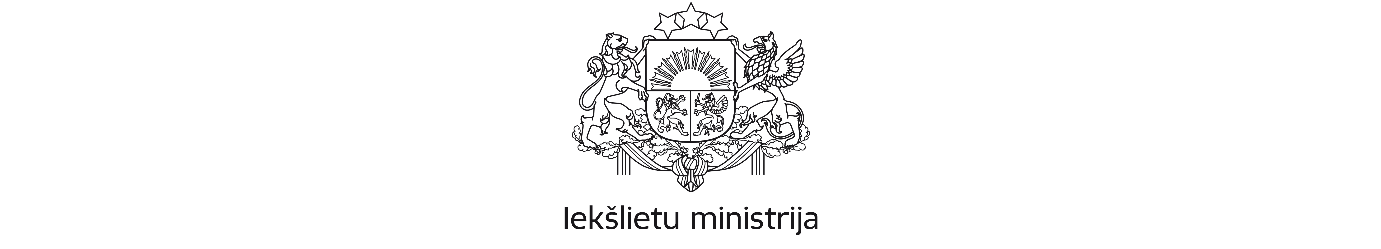 Čiekurkalna 1. līnija 1 k-2, Rīga, LV-1026; tālr. 67219263; e-pasts: pasts@iem.gov.lv; www.iem.gov.lvR Ī K O J U M SRīgāPar grozījumiem Iekšlietu ministrijas 2022.gada 10.februāra rīkojumā Nr.1-2/196 “Par Iekšlietu ministrijas un nevalstisko organizāciju sadarbības memoranda Sadarbības padomes sastāvu”Izdarīt Iekšlietu ministrijas 2022. gada 10. februāra rīkojumā Nr.1-2/196 “Par Iekšlietu ministrijas un nevalstisko organizāciju sadarbības memoranda Sadarbības padomes sastāvu” grozījumu un papildināt rīkojumu ar 26.punktu šādā redakcijā: “26. Andris Duļbinskis, biedrības “Latvijas Skursteņslaucītāju amata brālība” pārstāvis.Marta Barbara Buka, 67219436marta.barbara.buka@iem.gov.lvDOKUMENTS PARAKSTĪTS AR DROŠU ELEKTRONISKO PARAKSTU UN SATUR LAIKA ZĪMOGU17.04.2023Nr.1-2/507MinistrsMāris Kučinskis